MWC PLD posters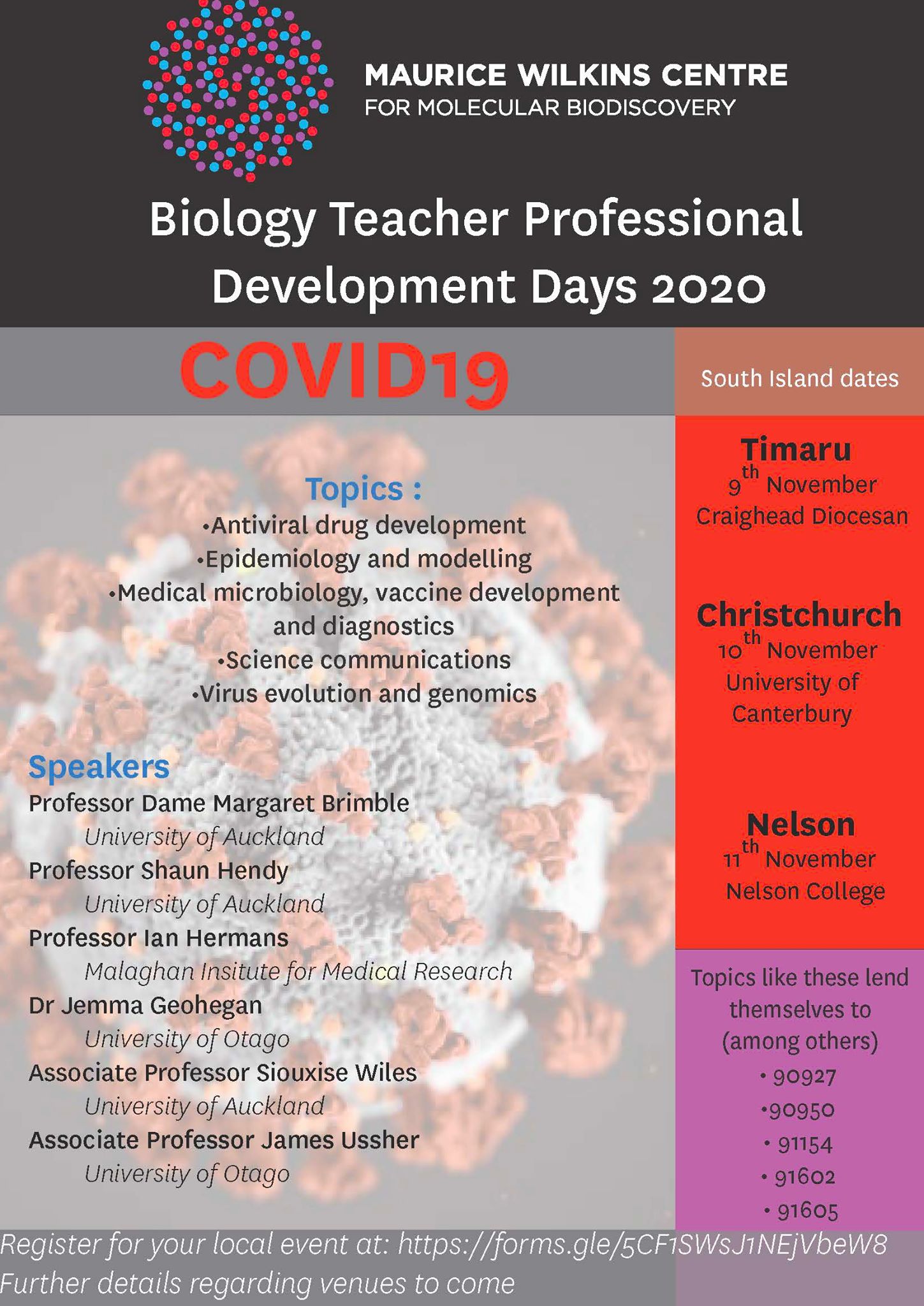 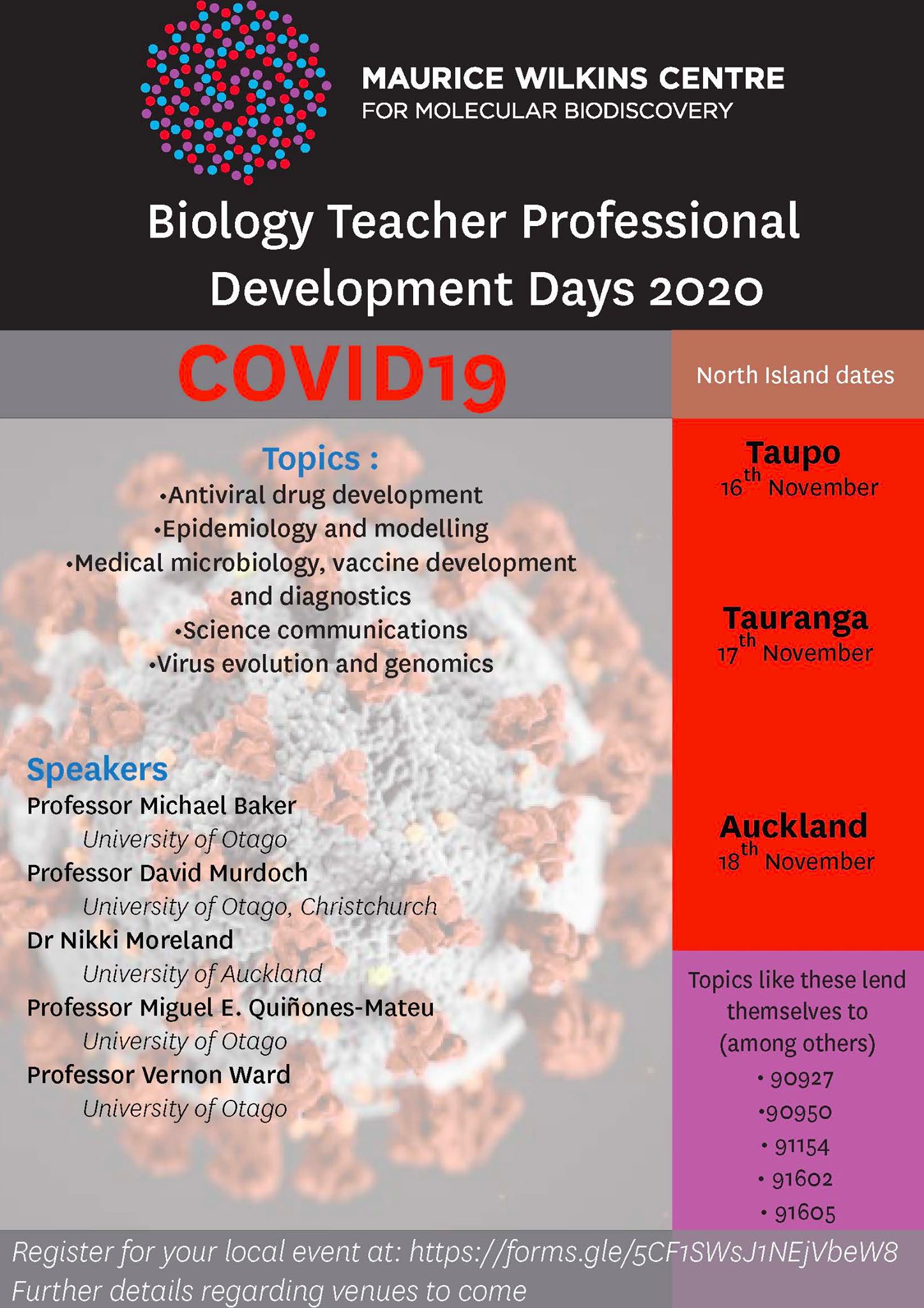 